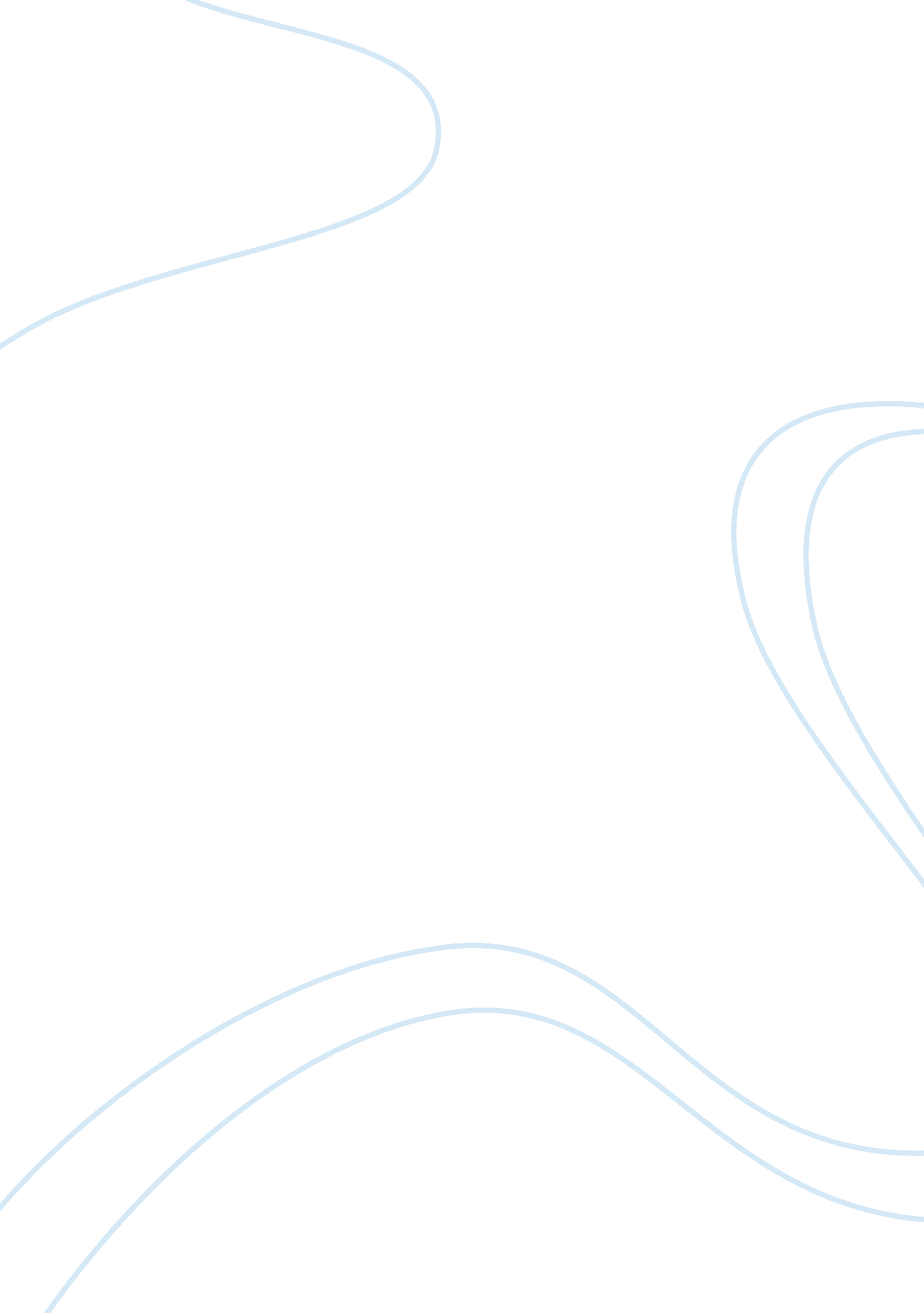 The symbolic nature of language essay samplePsychology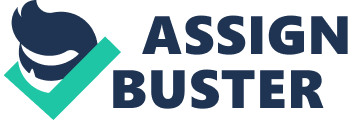 All the information needed is in the textbook and in your personal experience; use both to your full advantage. Part 1: How does language allow self-reflection (pp. 102-103)? It helps us gain an understanding of who we are as individuals and as a leader. Allows us to analyze and or monitor communications. For us to truly be effective at leading others , we must first have to be effective at leading ourselves. Self-reflection also lets us identify and own our traits, both personality and leadership traits. Self-reflection lets us monitor and adjust our communication to be more effective. Allows us to recognize our core values by naming what we value and the importance of it to us. We reflect on ourselves in every kind of aspect in our social atmosphere. The way we interact with each other differs from culture to culture. Due to the fact that we may have different values, cultures and views. Language organizes perception by using symbols. Language can be misleading and confusing but at the same time it is a persuasive tool. Part 2: How does language organize perception (pp. 100-101) 
The meaning of perception is the act or faculty perceiving, which is to become aware of, know or identify by means of senses. Perception is an active process of understanding ones environment, becoming aware. Language perception examination of different languages. For example in the Roman language nouns are given a gender. The arrangement of words in a sentence patterns certainly affects perceptions. For example in English the normal pattern places the subject first, therefore listeners or readers are conditioned to believe that the word in the front of the sentence is greater importance. That is why people who learn another language often experience a great chance of perceptions of ideas and things. Part 3: How does language allow for hypothetical thought (pp. 101-102)? Hypothetical concept is the concept of assumed by hypothesis . Language allows hypothetical thought by language being a system of symbols. It gives you a much broader perspective of self-reflection and thought. And with all the symbols we can express thought and predict things that will happen even though we have not yet had them happen. Part 4: Explain the connection between language and perception. Use a specific example to illustrate this connection. Language molds you to thinking in a certain way and is very subtle. Exmaple is your language has one word for red and oink, you would still know that red and pink are different and that they do not look like. In bilingual a difference is seen in perception. They are more open to ideals. They know a word and a meaning just happen to go together. Billingual’s are less field independent. Bluntly putting it a language pushes you into a certain mental tunnel. This can be a advantage and a disadvantage do to you can over look something because you are so used to seeing things a certain way. 